APPLICATION FOR EXTENSION OF TIME FOR 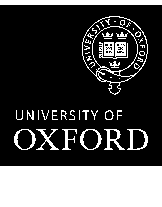 COMPLETION OF MINOR OR MAJOR CORRECTIONS(D.Phil, M.Litt. and M.St. by Research)Staff notice: This form contains personal data and may contain sensitive information. Please ensure that downloaded or printed copies are stored securely. Please retain information only for as long as you need it and then dispose of it confidentially. Further advice about handling student data can be found here: (https://academic.admin.ox.ac.uk/student-data).Minor Corrections: candidates may apply for one extension of one month in which to complete corrections.Major Corrections: candidates may apply for one extension of three months in which to complete corrections.For full details of the provisions governing minor and major corrections, please consult the Examination Regulations (http:/www.admin.ox.ac.uk/examregs/).Once completed please return to the relevant Graduate Studies Assistant (http://www.ox.ac.uk/students/academic/guidance/graduate/contacts/). 
SECTION 1 – Declaration of consent (to be signed by the student)SECTION 2 – to be completed by the student. Please use BLOCK CAPITALS (unless typed).SECTION 3 – to be completed by the supervisor SECTION 4 – to be completed by the college’s Tutor for GraduatesSECTION 5 – to be completed by the Director of Graduate Studies (or equivalent)GSO.18. (1) Updated Feb 2020 TQI understand that the information and any materials that I supply in support of this application will be processed by the University in accordance with the Student Privacy Policy https://compliance.admin.ox.ac.uk/student-privacy-policy. I consent to my information being used for the purposes of this application.I understand that the information and any materials that I supply in support of this application will be processed by the University in accordance with the Student Privacy Policy https://compliance.admin.ox.ac.uk/student-privacy-policy. I consent to my information being used for the purposes of this application.I understand that the information and any materials that I supply in support of this application will be processed by the University in accordance with the Student Privacy Policy https://compliance.admin.ox.ac.uk/student-privacy-policy. I consent to my information being used for the purposes of this application.I consent to disclosure within the above limitsI consent to disclosure within the above limits                      ❑   Yes           ❑   NoSignature of Student:Surname:Surname:Surname:Title (Mr/Mrs/Miss/Ms/etc.):Title (Mr/Mrs/Miss/Ms/etc.):Title (Mr/Mrs/Miss/Ms/etc.):First name (in full):First name (in full):First name (in full):Student Number:Student Number:Student Number:Address for communication:Address for communication:Address for communication:Address for communication:Address for communication:Telephone Number:Telephone Number:Email:College:College:Department:Programme of study:Programme of study:Programme of study:Programme of study:Date of Application:Date of Application:Date of Application:Date of Application:Date of Application:Date of Application:/        //        /Date Corrections Received:Date Corrections Received:Date Corrections Received:                     /               /                     /               /Type of Correction:
Type of Correction:
Type of Correction:
Type of Correction:
Type of Correction:
Type of Correction:
❑Minor (1 Month)Minor (1 Month)Minor (1 Month)❑Major (3 Months)Major (3 Months)Title of ThesisTitle of ThesisTitle of ThesisTitle of ThesisTitle of ThesisTitle of ThesisReason for request (Outline the reasons why you require additional time in which to complete your minor/major corrections):Reason for request (Outline the reasons why you require additional time in which to complete your minor/major corrections):Reason for request (Outline the reasons why you require additional time in which to complete your minor/major corrections):Reason for request (Outline the reasons why you require additional time in which to complete your minor/major corrections):Reason for request (Outline the reasons why you require additional time in which to complete your minor/major corrections):Reason for request (Outline the reasons why you require additional time in which to complete your minor/major corrections):Reason for request (Outline the reasons why you require additional time in which to complete your minor/major corrections):Reason for request (Outline the reasons why you require additional time in which to complete your minor/major corrections):Reason for request (Outline the reasons why you require additional time in which to complete your minor/major corrections):Reason for request (Outline the reasons why you require additional time in which to complete your minor/major corrections):Reason for request (Outline the reasons why you require additional time in which to complete your minor/major corrections):Reason for request (Outline the reasons why you require additional time in which to complete your minor/major corrections):Reason for request (Outline the reasons why you require additional time in which to complete your minor/major corrections):Tier 4 student visa holders: If you need to extend your visa as a result of this request for extra time and need visa advice, please contact tier4compliance@admin.ox.ac.uk and/or the Student Visa Advisers at student.immigration@admin.ox.ac.uk. For information about extending your visa, please see https://www.ox.ac.uk/students/visa/during/extend.Tier 4 student visa holders: If you need to extend your visa as a result of this request for extra time and need visa advice, please contact tier4compliance@admin.ox.ac.uk and/or the Student Visa Advisers at student.immigration@admin.ox.ac.uk. For information about extending your visa, please see https://www.ox.ac.uk/students/visa/during/extend.Tier 4 student visa holders: If you need to extend your visa as a result of this request for extra time and need visa advice, please contact tier4compliance@admin.ox.ac.uk and/or the Student Visa Advisers at student.immigration@admin.ox.ac.uk. For information about extending your visa, please see https://www.ox.ac.uk/students/visa/during/extend.Tier 4 student visa holders: If you need to extend your visa as a result of this request for extra time and need visa advice, please contact tier4compliance@admin.ox.ac.uk and/or the Student Visa Advisers at student.immigration@admin.ox.ac.uk. For information about extending your visa, please see https://www.ox.ac.uk/students/visa/during/extend.Tier 4 student visa holders: If you need to extend your visa as a result of this request for extra time and need visa advice, please contact tier4compliance@admin.ox.ac.uk and/or the Student Visa Advisers at student.immigration@admin.ox.ac.uk. For information about extending your visa, please see https://www.ox.ac.uk/students/visa/during/extend.Tier 4 student visa holders: If you need to extend your visa as a result of this request for extra time and need visa advice, please contact tier4compliance@admin.ox.ac.uk and/or the Student Visa Advisers at student.immigration@admin.ox.ac.uk. For information about extending your visa, please see https://www.ox.ac.uk/students/visa/during/extend.Tier 4 student visa holders: If you need to extend your visa as a result of this request for extra time and need visa advice, please contact tier4compliance@admin.ox.ac.uk and/or the Student Visa Advisers at student.immigration@admin.ox.ac.uk. For information about extending your visa, please see https://www.ox.ac.uk/students/visa/during/extend.Tier 4 student visa holders: If you need to extend your visa as a result of this request for extra time and need visa advice, please contact tier4compliance@admin.ox.ac.uk and/or the Student Visa Advisers at student.immigration@admin.ox.ac.uk. For information about extending your visa, please see https://www.ox.ac.uk/students/visa/during/extend.Tier 4 student visa holders: If you need to extend your visa as a result of this request for extra time and need visa advice, please contact tier4compliance@admin.ox.ac.uk and/or the Student Visa Advisers at student.immigration@admin.ox.ac.uk. For information about extending your visa, please see https://www.ox.ac.uk/students/visa/during/extend.Tier 4 student visa holders: If you need to extend your visa as a result of this request for extra time and need visa advice, please contact tier4compliance@admin.ox.ac.uk and/or the Student Visa Advisers at student.immigration@admin.ox.ac.uk. For information about extending your visa, please see https://www.ox.ac.uk/students/visa/during/extend.Tier 4 student visa holders: If you need to extend your visa as a result of this request for extra time and need visa advice, please contact tier4compliance@admin.ox.ac.uk and/or the Student Visa Advisers at student.immigration@admin.ox.ac.uk. For information about extending your visa, please see https://www.ox.ac.uk/students/visa/during/extend.Tier 4 student visa holders: If you need to extend your visa as a result of this request for extra time and need visa advice, please contact tier4compliance@admin.ox.ac.uk and/or the Student Visa Advisers at student.immigration@admin.ox.ac.uk. For information about extending your visa, please see https://www.ox.ac.uk/students/visa/during/extend.Tier 4 student visa holders: If you need to extend your visa as a result of this request for extra time and need visa advice, please contact tier4compliance@admin.ox.ac.uk and/or the Student Visa Advisers at student.immigration@admin.ox.ac.uk. For information about extending your visa, please see https://www.ox.ac.uk/students/visa/during/extend.❑I am an international student and I understand that it is my responsibility to extend my visa, if required.I am an international student and I understand that it is my responsibility to extend my visa, if required.I am an international student and I understand that it is my responsibility to extend my visa, if required.I am an international student and I understand that it is my responsibility to extend my visa, if required.I am an international student and I understand that it is my responsibility to extend my visa, if required.I am an international student and I understand that it is my responsibility to extend my visa, if required.I am an international student and I understand that it is my responsibility to extend my visa, if required.I am an international student and I understand that it is my responsibility to extend my visa, if required.I am an international student and I understand that it is my responsibility to extend my visa, if required.I am an international student and I understand that it is my responsibility to extend my visa, if required.I am an international student and I understand that it is my responsibility to extend my visa, if required.I am an international student and I understand that it is my responsibility to extend my visa, if required.Signature:Date:Comments:Signature:Date:Full name:Does the college support the application:Does the college support the application:Does the college support the application:                        ❑   Yes                       ❑   No                        ❑   Yes                       ❑   NoComments on behalf of the college:Comments on behalf of the college:Comments on behalf of the college:Comments on behalf of the college:Comments on behalf of the college:Signature:Date:Full name:Position (if not Tutor for Graduates):Position (if not Tutor for Graduates):College stamp:I certify that this application has the approval of the candidate’s departmentI certify that this application has the approval of the candidate’s departmentI certify that this application has the approval of the candidate’s department         ❑   Yes               ❑   NoSignature of DGS:Date:Full name: